Қысқамерзімді жоспарСабақтың тақырыбы: «Антропогендік фактор. »Сабақтың барысы:Бөлім: ЭкожүйелерПедагогтің аты-жөні:Сарманова СанагүлКүні:12.09.2022жСыныбы: 7 «в»Қатысушылар саны:                   Қатыспағандар саны:Сабақтың тақырыбы: Антропогендік фактор. Оқу бағдарламасына сәйкес оқу мақсаты7.3.2.1 - адам мен экожүйе арасындағы қарым-қатынастарды сипаттау7.3.2.2 - экожүйеге жағымсыз әсер ететін адам тіршілігінің салаларына мысалдар келтіруСабақтың мақсаты:Барлық оқушылар үшін:Білім алушылар адам мен экожүйе арасындағы қарым-қатынастарды сипаттай алады.Сабақ кезеңі/УақытыСабақ кезеңі/УақытыПедагогтің іс-әрекетіОқушының іс-әрекетіБағалауРесурстарСабақтың басы7 мин.Сабақтың басы7 мин.Ұйымдастыру кезеңі:а)Оқушыларды түгендеуә)Ынтымақтастық атмосферасын қалыптастыру.«Өткенге саяхат» әдісі.Сукцессия түсінігіне анықтама беріңдер. 2.Экологиялық сукцессияның себебі не болып табыладыМұғаліммен сәлемдеседіКезекші сыныпта кім жоқ екенін мәлімдейді.Берілген сұрақтарқа жауап береді..ҚБ Мадақтау сөздерБалдық жүйе бойынша бағалау.Оқулық,қалам, дәптерЖаңа сабаққа кіріспеЖаңа сабаққа кіріспе  «Миға шабуыл» әдісі арқылы өткен тақырыппен жаңа сабақты  байланыстыру мақсатында ой қозғау сұрақтарын ұжымдық талқылау. Оқушыларға жалпылама төмендегі сұрақтар және жаттығу түрлері  беріледі. Әр оқушы өз оймен бөліседі.Өзгенің пікірін толықтырады.1.Адамның табиғатқа жағымсыз әсері неден көрінеді?2.Табиғат пен адамның қарым-қатынасы қандай принципке негізделуі керек?3.Экологиялық сана сезім дегеніміз не?4.Экожүйеге адам іс-әрекетінің кері әсері туралы не білесіңдер?5. Ауаның ластануының себебі неде?Өз ойын дұрыс мағынада білдіріп,  талқылауға белсенділікпен қатысқан оқушыға «Жарайсың!» деген мадақтау сөзімен ынталандыруСабақтың ортасы.      30мин.Сабақтың ортасы.      30мин.Оқулықтағы жаңа сабақтың мәтінін оқуға тапсырма бередіОқулықты оқып танысып шығады. Тірек сөздермен танысып, өз дәптерлеріне жазып аладыҚБ Мадақтау сөздерДескриптор:                    Жалпы - 3 балл1.Судың және ауаның ластануын сипаттап береді.Тапсырмалар айдарындағы 1-тапсырманы орындатады, бақылайды, мысал, үлгі көрсетеді.1.Ресурс үнемдеу технологиясының негізгі бағыттарын жазады.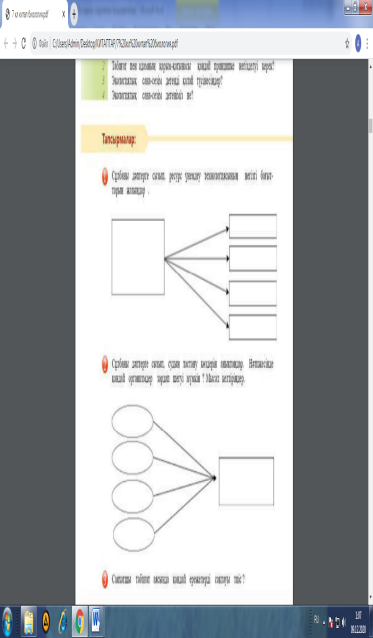 2. Сұлбаны дәптерге сызып, судың ластану көздерін анықтайды.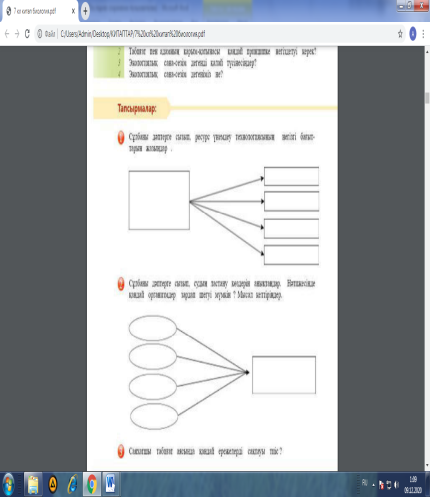 ҚБ Мадақтау сөздерДескриптор:                    Жалпы - 3 балл1.Сызбаны дәптерге сызып толтырады.Оқулық.Жұмыс дәптерлері.Тапсырмалар айдарындағы 2-тапсырманы орындатады, бақылайды, мысал, үлгі көрсетеді.1.Адамның экожүйеге пайдалы және кері әсерін бөліп көрсетеді.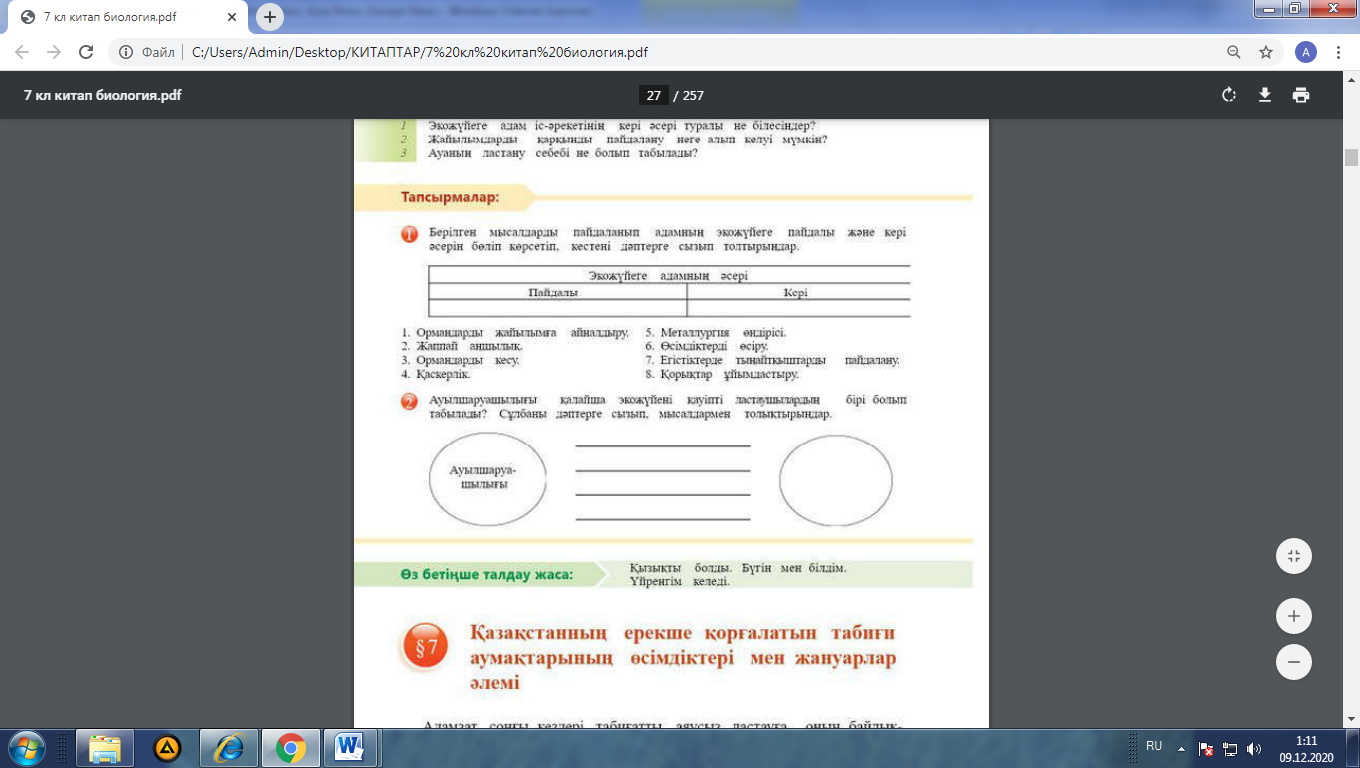 2.Ауылшаруашылығы қалайша экожүйені қауіпті ластаушылардың бірі болып табылады.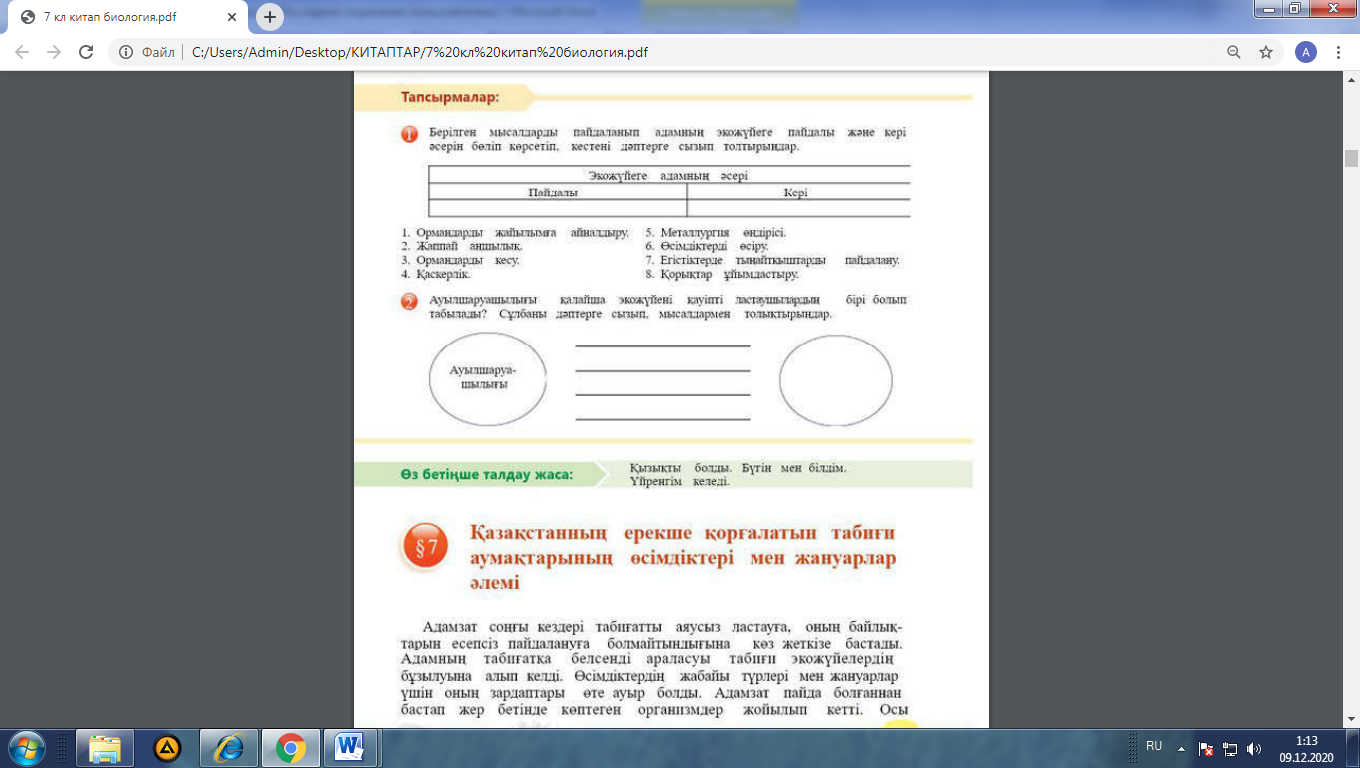 Дескриптор:                    Жалпы - 3 балл1.Суретті дәптерлеріне салады.2. Талдау жасайды3.Оқулықтағы №6 зертханалық жұмысты орындайды..Оқулық.Жұмыс дәптерлеріОқулық..Сабақтың соңы8 мин. Үйге тапсырма беріледі..Оқушылармен кері байланыс жүргізіледі Үйге тапсырма беріледі..Оқушылармен кері байланыс жүргізіледіОқушылар бүгінгі сабақтың мақсатына жеткізетін тапсырмалар орындауына қарай, өз түсінгенін, пікірін,  өз ойын айту арқылы сабаққа қорытынды жасайды.ҚБ Мадақтау сөздер арқылы ынталандырады.Сонымен қатар 1-10 баллдық жүйе бойынша оқушылардың сабаққа қатысу белсенділігі бойынша бағаланады.